ĐÁP ÁN TOÁN 11 ( BÀI THI GIỮA KỲ 1 ) Phần I. CÂU HỎI TRẮC NGHIỆMBẢNG ĐÁP ÁN MÃ ĐỀ 001BẢNG ĐÁP ÁN MÃ ĐỀ 002Phần II. CÂU HỎI TỰ LUẬNCâu 1 . ( 1 điểm )             a, Tìm tập xác định của hàm số sau : .             b, Xét tính chẵn,  lẻ của  hàm số sau : . Câu 2 . ( 2 điểm ) Giải các phương trình sau :              a, .             b,  .             c, .            d, .        Câu 3 . ( 1 điểm )              a, Cho phương trình :  . Tìm các nghiệm của phương trình thuộc .             d, Tính diện tích S của đa giác tạo bởi các điểm trên đường tròn lượng giác biểu   diễn     các nghiệm của phương trình: .Câu 4 . ( 1 điểm )                 a, Trong mặt phẳng tọa độ , cho hai điểm  và đường tròn . Hãy viết phương trình đường tròn  là ảnh của đường tròn  qua phép tịnh tiến theo véctơ .b, Trong mặt phẳng tọa độ , biết  là ảnh của  qua ,  là ảnh của  qua  . Tìm tọa độ .1.C2.C3.D4.A5.C6.A7.A8.B9.D10.C11.D12.D13.D14.B15.C16.D17.A18.C19.A20.A21.D22.C23.B24.C25.A1.C2.A3.D4.B5.C6.C7.D8.D9.C10.A11.D12.C13.A14.A15.D16.A17.C18.D19.C20.C21.B22.D23.A24.B25.ACâuLời giảiĐiểm11,0a,  ĐK: Vậy TXĐ: b, ĐK :   . TXĐ: Suy ra  Ta có:  Do đó hàm số đã cho là hàm số lẻ.  0,5  0,522,0a)  TXĐ: b,  Phương trình c,Ta có:.d ,  Ta có:Giải :Giải :  0,50,5  0,50,531,0a,  Điều kiện: Suy ra trên  điều kiện là:    Phương trình: Vì  nên Kết hợp điều kiện  suy ra d, Điều kiện Phương trình .Gọi là điểm biểu diễn của họ nghiệm , là điểm biểu diễn của họ nghiệm , là điểm biểu diễn của họ nghiệm  trên đường tròn lượng giác.Vậy đa giác tạo bởi các điểm biểu diễn nghiệm của phương trình trên đường tròn lượng giác là tam giác cân  có  suy ra:.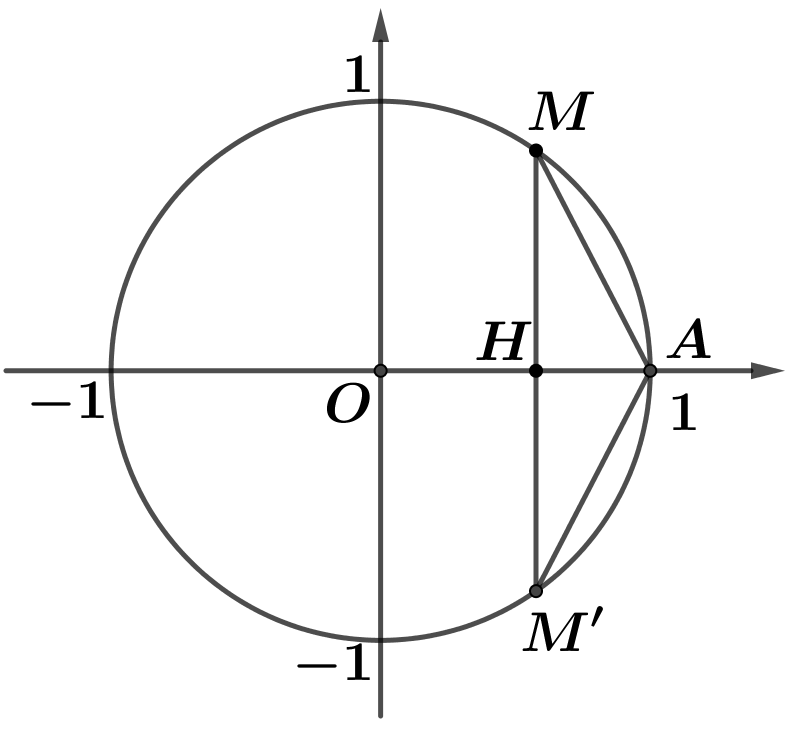 0,50,541,0a, Ta có: . Đường tròn  có tâm  và bán kính , suy ra đường tròn  có bán kính .Giả sử đường tròn  có tâm .Vậy phương trình đường tròn  là: .b, Ta có: ;.Khi đó .0,50,5